國立花蓮高工剪報資料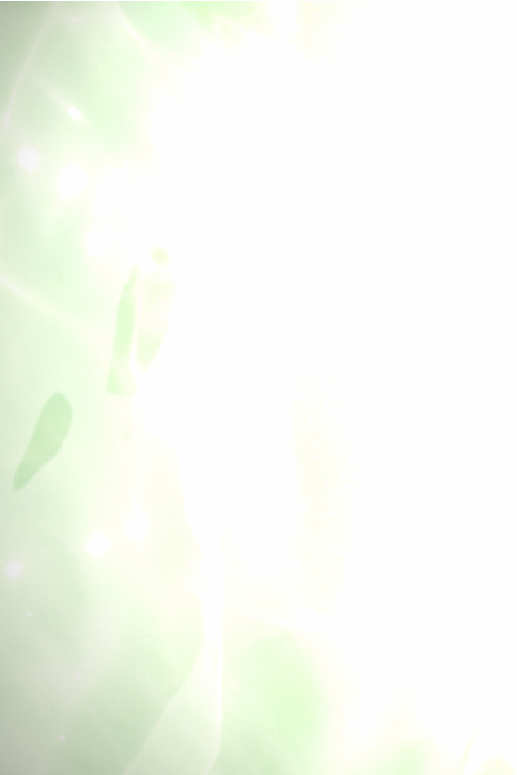 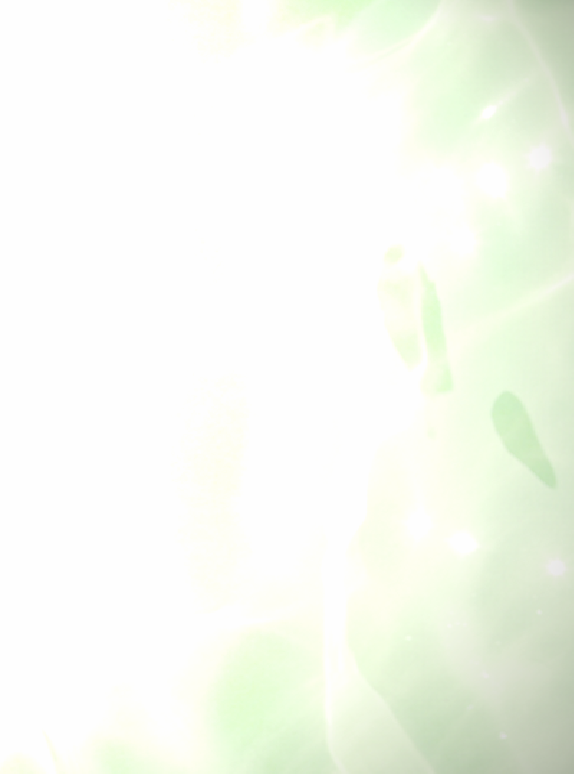 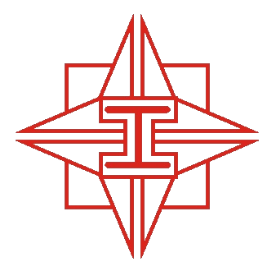 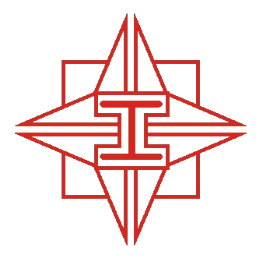 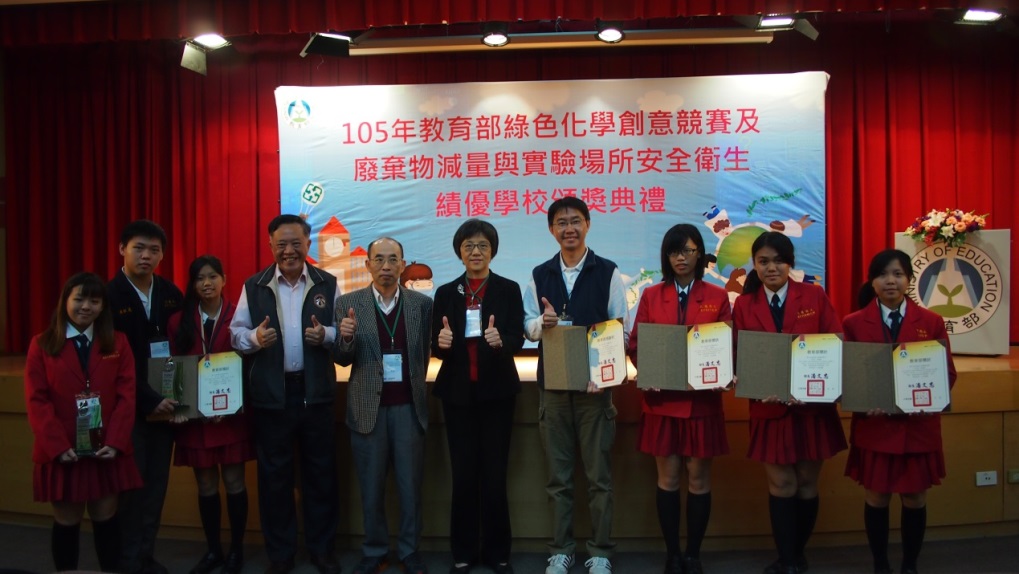 報刊別：東方報 刊登日期：105年12月15日  社團文教4  類別：實習處